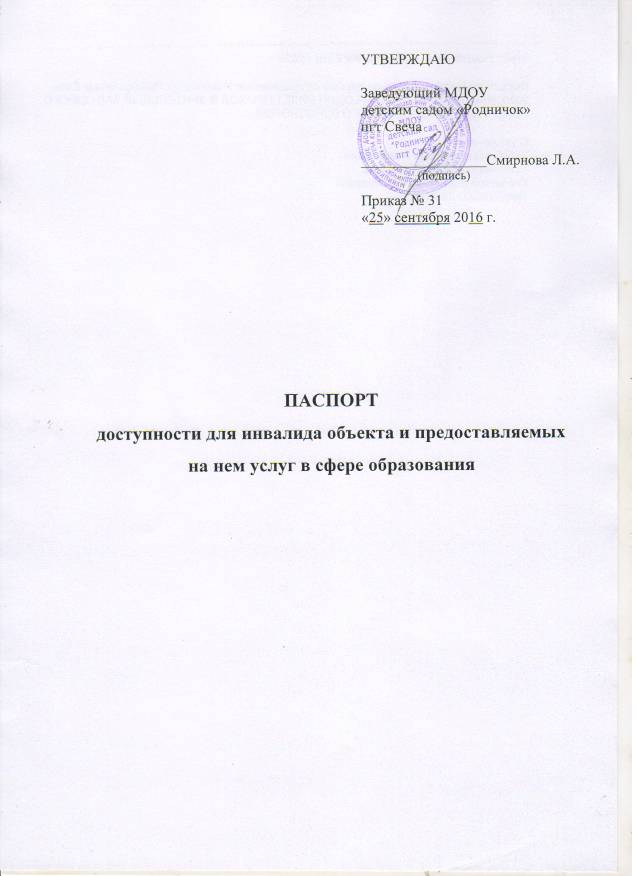 I. КРАТКАЯ ХАРАКТЕРИСТИКА ОБЪЕКТААдрес объекта, на котором предоставляются услуги:Кировская обл., пгт Свеча, ул. Труда, д.20муниципальное дошкольное образовательное учреждение детский сад «Родничок» пгт Свеча Кировской областиНаименование предоставляемых услуг: реализация основной образовательной программы дошкольного образования в группах общеразвивающей направленности___Сведения об объекте:- отдельно стоящее здания: - 2 этажа, 1876,7 кв.м-наличие прилегающего земельного участка (да, нет); 5865 кв. мНазвание организации, которая предоставляет услуги населению, (полное наименование согласно Уставу, сокращенное наименование):муниципальное дошкольное  образовательное  учреждение  детский  сад   «Родничок» пгт Свеча Кировской области (МДОУ детский сад «Родничок» пгт Свеча)____________Адрес места нахождения организации: 612040,  Россия, Кировская обл., пгт Свеча, ул. Труда, д.20__________________________Основание   для   пользования  объектом (оперативное  управление,  аренда,собственность): оперативное  управление._________________________________________Форма собственности (государственная, муниципальная, частная): муниципальная._____Административно-территориальная       подведомственность (федеральная, региональная, муниципальная): муниципальная._____________________________________Наименование вышестоящей организации:администрация Свечинского района.______Адрес вышестоящей организации: 612040,Кировская обл., пгт Свеча, ул. Октябрьская, д.20__________________________________________________________________________II. КРАТКАЯ ХАРАКТЕРИСТИКА ДЕЙСТВУЮЩЕГО ПОРЯДКА ПРЕДОСТАВЛЕНИЯ НА ОБЪЕКТЕ УСЛУГ НАСЕЛЕНИЮСфера деятельности:образование.______________________________________________Плановая   мощность: 125 человек.______________________________________________Форма  оказания  услуг: на  объекте с  пребыванием с 7.30 час. до 17.30 час.,__________выходные: воскресенье, праздничные дни.__________________________________________Категории    обслуживаемого   населения   по   возрасту:дети дошкольного возраста с 1,5 лет до 7 лет (включительно).______________________Категории     обслуживаемых     инвалидов (инвалиды    с    нарушениямиопорно-двигательного аппарата; нарушениями зрения, нарушениями слуха,нарушениями умственного развития): нарушениями умственного развития._________________________Путь  следования  к  объекту  пассажирским  транспортом  (описать маршрут движения с использованием пассажирского транспорта) Организованные пассажирские перевозки на территории пгт Свеча – отсутствуют.Наличие    адаптированного    пассажирского    транспорта     к     объекту - нет. Путь к объекту от ближайшей остановки  пассажирского транспорта:Расстояние до объекта от остановки транспорта 800 метров.Время движения (пешком) 15 минут.Наличие  выделенного  от  проезжей  части пешеходного пути (да, нет) -  даПерекрестки:   нерегулируемые,   регулируемые,   со   звуковойсигнализацией, таймером - нет. Информация   на   пути  следования  к  объекту:  акустическая,тактильная, визуальная - нет.Перепады высоты на пути: нет.Организация   доступности   объекта   для   инвалидов   –  форма обслуживания.** Указывается один из вариантов: «А» – доступность всех зон и помещений (универсальная);«Б» – выделены для обслуживания инвалидов специальные участки и помещения;«ДУ» – обеспечена условная доступность (помощь сотрудника организации на объекте, либо услуги предоставляются на дому или дистанционно);«ВНД» – временно недоступно (доступность не организованна).Состояние доступности основных структурно-функциональных зон** Указывается один из вариантов: ДП-В – доступно полностью всем; ДП-И  (К, О, С, Г, У) – доступно полностью избирательно (указать категории инвалидов); ДЧ-В - доступно частично всем; ДЧ-И (К, О, С, Г, У) – доступно частично избирательно (указать категории инвалидов); ДУ – доступно условно; ВНД – временно недоступно. Сокращения наименования категорий инвалидов:К – инвалиды на креслах-колясках («колясочники»),О – инвалиды с нарушениями опорно-двигательного аппарата («опорники»);С – инвалиды с нарушениями зрения («слепые»),Г – инвалиды с нарушениями слуха («глухие»),У – с нарушениями умственного развития.III. ОЦЕНКА СОСТОЯНИЯ И ИМЕЮЩИХСЯ НЕДОСТАТКОВ В ОБЕСПЕЧЕНИИУСЛОВИЙ ДОСТУПНОСТИ ДЛЯ ИНВАЛИДОВ ОБЪЕКТАIV. ОЦЕНКА СОСТОЯНИЯ И ИМЕЮЩИХСЯ НЕДОСТАТКОВ В ОБЕСПЕЧЕНИИУСЛОВИЙ ДОСТУПНОСТИ ДЛЯ ИНВАЛИДОВ ПРЕДОСТАВЛЯЕМЫХ УСЛУГИтоговое заключение о состоянии доступности объекта:Объект доступен частично избирательно для «У» и временно не доступен для «К», «С», «Г», «О».V. ПРЕДЛАГАЕМЫЕ УПРАВЛЕНЧЕСКИЕ РЕШЕНИЯ ПО СРОКАМИ ОБЪЕМАМ РАБОТ, НЕОБХОДИМЫМ ДЛЯ ПРИВЕДЕНИЯ ОБЪЕКТА И ПОРЯДКАПРЕДОСТАВЛЕНИЯ НА НЕМ УСЛУГ В СООТВЕТСТВИЕ С ТРЕБОВАНИЯМИЗАКОНОДАТЕЛЬСТВА РОССИЙСКОЙ ФЕДЕРАЦИИ ОБ ОБЕСПЕЧЕНИИ  УСЛОВИЙ ИХ ДОСТУПНОСТИ ДЛЯ ИНВАЛИДОВОжидаемый  результат  (по состоянию доступности) после выполнения работ по адаптации: все основные структурно - функциональные зоны будут доступны частично всем категориям инвалидов._____________________________________________________Для принятия управленческого решения требуется, не требуется (нужное подчеркнуть): согласование с учредителем_____________________________________________________Паспорт сформирован на основании:	Анкеты (информации об объекте) от «20» марта 2015 г.	Акта обследования объекта:  №1 от «18» октября 2015 г. № 
п/пКатегория инвалидов(вид нарушения)Вариант организации доступности объекта (формы обслуживания)*Все категории инвалидов и маломобильных групп населения               ВНДв том числе инвалиды:                       1Передвигающиеся на креслах-колясках         ВНД2С нарушениями опорно - двигательного аппарата ДУ3С нарушениями зрения                        ВНД4С нарушениями слуха                         ВНД5С нарушениями умственного развития          ДУ № 
п/пОсновные структурно-функциональные зоныСостояние доступности, в том числе для основных категорий инвалидов**1Территория, прилегающая к зданию       
(участок)                              ДЧ-И (У)2Вход (входы) в здание                  ДЧ-И (У)3Путь (пути) движения внутри здания (в т.ч. пути эвакуации)                   ДЧ-И (У)4Зона целевого назначения здания        
(целевого посещения объекта)           ДЧ-И (У)5Санитарно-гигиенические помещения      ВНД6Система информации и связи(на всех зонах)                                 ВНД7Пути движения к объекту (от остановки  
транспорта)                            ДУN п/пОсновные показатели доступности для инвалидов объектаОценка состояния и имеющихся недостатков в обеспечении условий доступности для инвалидов объекта(в наличии/отсутствует)1231.Выделенные стоянки автотранспортных средств для инвалидовОтсутствует2.Сменные кресла-коляскиОтсутствует3.Адаптированные лифтыОтсутствует4.ПоручниОтсутствует5.ПандусыОтсутствует6.Подъемные платформы (аппарели)Отсутствует7.Раздвижные двериОтсутствует8.Доступные входные группыОтсутствует9.Доступные санитарно-гигиенические помещенияотсутствует10.Достаточная ширина дверных проемов в стенах, лестничных маршей, площадокОтсутствует11.Надлежащее размещение оборудования и носителей информации, необходимых для обеспечения беспрепятственного доступа к объектам (местам предоставления услуг) инвалидов, имеющих стойкие расстройства функции зрения, слуха и передвиженияОтсутствует12.Дублирование необходимой для инвалидов, имеющих стойкие расстройства функции зрения, зрительной информации - звуковой информацией, а также надписей, знаков и иной текстовой и графической информации - знаками, выполненными рельефно-точечным шрифтом Брайля и на контрастном фонеОтсутствует13.Дублирование необходимой для инвалидов по слуху звуковой информации зрительной информациейОтсутствует14.ИныеОтсутствуетN п/пОсновные показатели доступности для инвалидов предоставляемой услугиОценка состояния и имеющихся недостатков в обеспечении условий доступности для инвалидов предоставляемой услуги1231.Наличие при входе в объект вывески с названием организации, графиком работы организации, планом здания, выполненных рельефно-точечным шрифтом Брайля и на контрастном фонеОтсутствует2.Обеспечение инвалидам помощи, необходимой для получения в доступной для них форме информации о правилах предоставления услуги, в том числе об оформлении необходимых для получения услуги документов, о совершении ими других необходимых для получения услуги действийОтсутствует3.Проведение инструктирования или обучения сотрудников, предоставляющих услуги населению, для работы с инвалидами, по вопросам, связанным с обеспечением доступности для них объектов и услугПроводится4.Наличие работников организаций, на которых административно-распорядительным актом возложено оказание инвалидам помощи при предоставлении им услугИмеются5.Предоставление услуги с сопровождением инвалида по территории объекта работником организацииНе предоставляется6.Предоставление инвалидам по слуху при необходимости услуги с использованием русского жестового языка, включая обеспечение допуска на объект сурдопереводчика, тифлопереводчикаОтсутствует7.Соответствие транспортных средств, используемых для предоставления услуг населению, требованиям их доступности для инвалидовТранспортное средство отсутствует8.Обеспечение допуска на объект, в котором предоставляются услуги, собаки-проводника при наличии документа, подтверждающего ее специальное обучение, выданного по форме и в порядке, утвержденном приказом Министерства труда и социальной защиты Российской ФедерацииНе обеспечен9.Наличие в одном из помещений, предназначенных для проведения массовых мероприятий, индукционных петель и звукоусиливающей аппаратурыОтсутствует10.Адаптация официального сайта органа и организации, предоставляющих услуги в сфере образования, для лиц с нарушением зрения (слабовидящих)Имеется11.Обеспечение предоставления услуг тьютораОтсутствует12.ИныеОтсутствует N п/пПредлагаемые управленческие решения по объемам работ, необходимым для приведения объекта в соответствие с требованиями законодательства Российской Федерации об обеспечении условий их доступности для инвалидовСроки123Устройство стоянки автотранспортных средств для инвалидовПериод проведения работ в рамках исполнения разрабатываемой  программыПриобретение необходимости сменных кресел-колясокПериод проведения работ в рамках исполнения разрабатываемой  программыУстройство адаптированных лифтовПериод проведения работ в рамках исполнения разрабатываемой  программыУстановка поручнейПериод проведения работ в рамках исполнения разрабатываемой  программыУстановка подъемных платформ (аппарелей)Период проведения работ в рамках исполнения разрабатываемой  программыУстановка раздвижных дверейПериод проведения работ в рамках исполнения разрабатываемой  программыУстановка доступных входных группПериод проведения работ в рамках исполнения разрабатываемой  программыОборудование доступных санитарно-гигиенических помещенийПериод проведения работ в рамках исполнения разрабатываемой  программыРеконструкция дверных проемов в стенах, лестничных маршей, площадокПериод проведения работ в рамках исполнения разрабатываемой  программыПриобретение оборудования и носителей информации, необходимых для обеспечения беспрепятственного доступа к объектам (местам предоставления услуг) инвалидов, имеющих стойкие расстройства функции зрения, слуха и передвиженияПериод проведения работ в рамках исполнения разрабатываемой  программыОбеспечение дублирования необходимой для инвалидов, имеющих стойкие расстройства функции зрения, зрительной информации - звуковой информацией, а также надписей, знаков и иной текстовой и графической информации - знаками, выполненными рельефно-точечным шрифтом Брайля и на контрастном фонеПериод проведения работ в рамках исполнения разрабатываемой  программы123Обеспечение дублирования необходимой для инвалидов по слуху звуковой информации зрительной информациейПериод проведения работ в рамках исполнения разрабатываемой  программыПриобретение при входе в объект вывески с названием организации, графиком работы организации, планом здания, выполненных рельефно-точечным шрифтом Брайля и на контрастном фонеПериод проведения работ в рамках исполнения разрабатываемой  программы     14.Провести переподготовку кадров с целью предоставления инвалидам по слуху при необходимости услуги с использованием русского жестового языка, включая обеспечение допуска на объект сурдопереводчика, тифлопереводчикаПериод проведения работ в рамках исполнения разрабатываемой  программы15.Переоборудование транспортных средств, используемых для предоставления услуг населению, требованиям их доступности для инвалидовПериод проведения работ в рамках исполнения разрабатываемой  программы16.Установка в одном из помещений, предназначенных для проведения массовых мероприятий, индукционных петель и звукоусиливающей аппаратурыПериод проведения работ в рамках исполнения разрабатываемой  программы